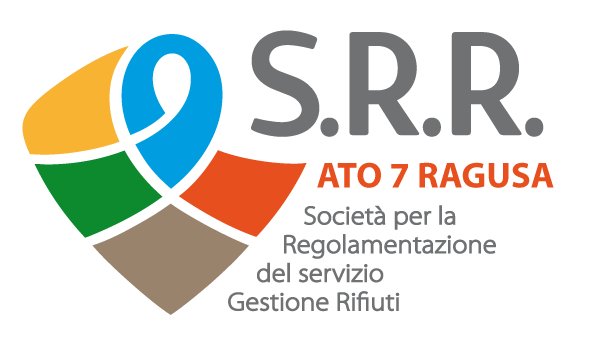 PROT/SRRATO7RG/01/Luglio/2021/0003254/U_____________________________________________________DETERMINAZIONE DEL DIRIGENTE n. 133 del 01/07/2021OGGETTO: Procedura negoziata per l’individuazione di un impianto di trattamento/smaltimento anche fuori dal territorio della Regione Siciliana e/o individuazione di operatori economici cui conferire la frazione umida avente CER 19.12.12 proveniente dal trattamento meccanico dell’impianto di c.da Cava dei Modicani e impianto di smaltimento cui conferire la frazione biostabilizzata proveniente dal trattamento meccanico biologico codice CER 19.05.01 con IRDP previsto dalla norma per un quantitativo giornaliero a regime pari a 30/35 ton – Lotto 2: 87838305D2 – smaltimento della frazione umida avente CER 19.12.12 proveniente dal trattamento meccanico dell’impianto di c.da Cava dei Modicani per un quantitativo totale di 300 ton eventualmente estendibile a 600 ton.Affidamento a HERAMBIENTE SPA Lotto 2 – smaltimento della frazione umida avente CER 19.12.12 proveniente dal trattamento meccanico dell’impianto di c.da Cava dei Modicani in Ragusa per un quantitativo totale di 600 ton – CIG 87838305D2.Il Dirigente Dott. Chim. Fabio Ferreri:VISTA l’A.I.A., rilasciata dal Dipartimento Regionale Acque e Rifiuti con D.D.G. n. 76 del 10-02-2021 (in sostituzione del D.D.G. n. 26 del 27-01-2021) alla SRR ATO 7 Ragusa, in merito al “Progetto riallocazione definitiva dell'impianto di trattamento meccanico biologico nel sito di cda Cava dei Modicani in Ragusa" da unificarsi con la procedura di Autorizzazione Integrata Ambientale per il progetto denominato "Progetto esecutivo per la copertura superficiale fìnale della discarica per rifiuti solidi urbani sita in c.da Cava dei Modicani – Ragusa”.VISTO il P.A.U.R., rilasciato dal Dipartimento Regionale Territorio e Ambiente con D.A. n. 018/GAN del 28-01-2021 alla SRR ATO 7 Ragusa, in merito al “Progetto riallocazione definitiva dell'impianto di trattamento meccanico biologico nel sito di cda Cava dei Modicani in Ragusa" da unificarsi con la procedura di Autorizzazione Integrata Ambientale per il progetto denominato "Progetto esecutivo per la copertura superficiale fìnale della discarica per rifiuti solidi urbani sita in c.da Cava dei Modicani – Ragusa”.CONSIDERATO che:a seguito del rilascio da parte dei competenti Dipartimenti Regionali alla SRR ATO 7 Ragusa delle autorizzazioni sopra elencate,l’impianto di T.M.B. di c.da Cava dei Modicani in Ragusa ha riattivato, dal 04-02-2021, in modalità ordinaria, il proprio esercizio, tramite il nuovo Affidatario IBLUE S.C.A.R.L., accettando i rifiuti dei Comuni del Libero Consorzio Comunale di Ragusa con C.E.R. 20.03.01 e 19.08.01, per un quantitativo complessivo massimo di 1.026,20 ton/set;la frazione umida biostabilizzata proveniente dal trattamento biologico C.E.R. 19.05.01, fino al mese di marzo c.a., è stata conferita presso la discarica di Sicula Trasporti S.p.A. in Lentini (CT), ma che la stessa ha interrotto i conferimenti per pressoché raggiunta capacità abbancante;a seguito dei mancati conferimenti presso il sito di cui al punto precedente, e i quantitativi di rifiuti da avviare a smaltimento dall’impianto di TMB di C.da Cava dei Modicani a Ragusa, si è reso assolutamente necessario dover smaltire almeno la frazione umida in giornaliera produzione proveniente dal trattamento meccanico C.E.R. 19.12.12, non trattata biologicamente, nonchè la frazione biostabilizzata C.E.R. 19.05.01, pena l’impossibilità di mantenere in esercizio l’impianto con conseguente rischio igienico sanitario negli A.R.O. afferenti, che a cascata non avrebbero conferito e quindi potuto effettuare la raccolta del rifiuto indifferenziato urbano C.E.R. 20.03.01.PRESO ATTO che dalla procedura negoziata in oggetto, con scadenza al 17-06-2021, facente seguito a precedente indetta manifestazione d’interesse per il conferimento delle frazioni umide biostabilizzata e non prodotte dall’impianto T.M.B. di c.da Cava dei Modicani in Ragusa, per ciò che concerne il Lotto 2 – smaltimento della frazione umida avente CER 19.12.12 proveniente dal trattamento meccanico dell’impianto di c.da Cava dei Modicani in Ragusa per un quantitativo totale di 600 ton – CIG 87838305D2, la Ditta HERAMBIENTE SPA è risultata prima in graduatoria, avendo proposto sul costo a base d’asta il ribasso più alto, per un definitivo costo di conferimento pari a €/ton 190,00, olter iva come per legge.VISTO il relativo verbale di gara del 18-06-2021 del seggio di gara, riportante prot. SRR ATO 7 Ragusa n. 3035 del 18-06-2021, attestante, in base ai ribassi offerti in sede di procedura negoziale, la graduatoria che vede HERAMBIENTE SPA prima classificata.CONSIDERATO che sono in atto da parte della S.A. le  verifiche di legge e che nelle more il servizio si può affidare sotto riserve di legge ai sensi del comma 8 dell’art. 32 del D.Lgs n. 50/2016 e ss.mm.ii..CONSIDERATO che, come previsto nella procedura di gara per ragioni emergenziali, il servizio può intraprendersi come del resto si è intrapreso dal 21-06-2021.CONSIDERATO che nelle trascorse quasi due settimane, il quantitativo di 300 ton di conferimento è in corso di imminente raggiungimento e pertanto si rende necessario attivare l’estensione, prevista dalla procedura di gara, a 600 ton pena il fermo dell’impianto T.M.B. di Ragusa e le dirette conseguenze nei territori d’Ambito come sopra palesate.VISTA l’emissione del relativo CIG per il servizio posto in gara: 87838305D2.DETERMINAdi affidare, sotto riserve di legge ai sensi del comma 8 dell’art. 32 del D.Lgs n. 50/2016 e ss.mm.ii., a HERAMBIENTE SPA, con sede a Bologna, ai sensi dell’art. 1 c.2 lett a) della L. 120/2020, a seguito della conclusione della relativa procedura negoziata per il lotto 2, il servizio di  smaltimento della frazione umida avente CER 19.12.12 proveniente dal trattamento meccanico dell’impianto di c.da Cava dei Modicani in Ragusa per un quantitativo totale di 600 ton, per un corrispettivo derivante della suddetta procedura di gara pari a €/ton 190,00 oltre iva come per legge;di dare atto che la spesa di cui sopra è posta a carico della SRR ATO 7 Ragusa e trova copertura finanziaria a seguito di fattura emessa ai Comuni fruitori del servizio in ripartizione proporzionale ai propri conferimenti;di dare mandato all’Ufficio Protocollo di trasmettere il presente atto al Presidente della SRR ATO 7 Ragusa S.C.p.A., all’Ufficio Amministrativo/Contabile per i provvedimenti di competenza, e la pubblicazione nel sito WEB Societario.f.TO IL DIRIGENTE SRR ATO 7 RAGUSADIRETTORE TECNICO(Dott. Chim. Fabio Ferreri)